HPL - digging down into the detail:Please use this to ensure that a clear, specific focus is selected for each lesson (use the FINER DETAIL column). Students should know: the key content/subject matter of the lesson and the FINER DETAIL focus of the relevant VAAs and ACPs. They also should know how this will help them to engage with the content/subject matter. Students should be encouraged to review their content learning and their developing ACP/VAA.ACPDETAILFINER DETAIL: EXPLICIT AND PRECISE FOCUS – select at least one per lesson.META-THINKING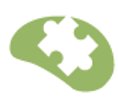 META-COGNITIONThe ability to knowingly use a wide range of thinking approaches and to transfer knowledge from one circumstance to another.META-THINKINGSELF-REGULATIONThe ability to monitor, evaluate and self-correct.META-THINKINGSTRATEGY-PLANNINGThe ability to approach new learning experiences by actively attempting to connect it to existing knowledge or concepts and hence determine an appropriate way to think about the work.META-THINKINGINTELLECTURAL CONFIDENCEThe ability to articulate personal views based on evidence.LINKING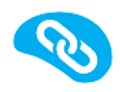 GENERALISATIONThe ability to see how what is happening in this instance could be extrapolated to other similar situations.LINKINGCONNECTION FINDINGThe ability to use connections from the past experiences to seek possible generalisations.LINKINGBIG PICTURE THINKINGThe ability to work with big ideas and holistic concepts.LINKINGABSTRACTIONThe ability to move from concrete to abstract very quickly.LINKINGIMAGINATIONThe ability to represent the problem and its categorisation in relation to more extensive and interconnected prior knowledge.LINKINGSEEING ALTERNATIVE PERSPECTIVESThe ability to take on the views of others and deal with complexity and ambiguity.ANALYSING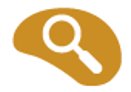 CRITICAL OR LOGICAL THINKINGThe ability to deduct, hypothesise, reason, seek supporting evidence.ANALYSINGPRECISIONThe ability to work effectively within the rules of a domain.ANALYSINGCOMPLEX AND MULIT-STEP PROBLEM SOLVINGThe ability to break down a task, decide on a suitable approach, and then act.CREATING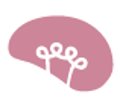 INTELLECTUAL PLAYFULNESSThe ability to recognise rules and bend them to create valid but new forms.CREATINGFLEXIBLE THINKINGThe ability to abandon on idea for a superior one or generate multiple solutions.CREATINGFLUENT THINKINGThe ability to generate ideas.CREATINGORIGINALITYThe ability to conceive something entirely new.CREATINGEVOLUTIONARY AND REVOLUTIONARY THINKINGThe ability to create new ideas though building on existing ideas or diverting from them.REALISING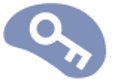 AUTOMATICITYThe ability to use some skills with such ease as they no longer require active thinking.REALISINGSPEED AND ACCURACYThe ability to work at speed and with accuracy.VAADETAILFINER DETAIL: EXPLICIT AND PRECISE FOCUS – select at least one per lesson.EMPATHETIC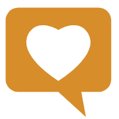 COLLABORATIONThe ability to seek out opportunities to receive responses to your work.Present your own views and ideas clearly and concisely.Listen to the views of others.Be willing and able to work in teamsTake a variety of roles.Be able to evaluate your own ideas and contributions.EMPATHETICCONCERN FOR SOCIETYThe ability to know the contribution you can make to society for the benefit of those less fortunate.Demonstrate citizenship and a sense of community ethos and recognise differences as well as similarities between people and peoplesBe aware of your own and others’ cultural heritage and sensitive to the ethical and moral issues raised by their studies.EMPATHETICCONFIDENTThe ability to develop a belief (confidence) in your knowledge, understanding and action.Recognise when you need to change your beliefs based upon additional information or the arguments of others.Deal with new challenges and situations, including when this places you under stress.AGILE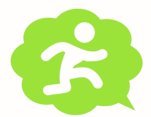 ENQUIRINGThe ability to be curious.Be willing to work alone.Be proactive and keen to learn.Show enterprise; think independently.Challenge assumptions and require evidence for assertions.Actively control your own learning.Move on from the absorption of knowledge and procedures to develop your own views and solutions.AGILECREATIVE AND ENTERPRISINGThe ability to be open-minded and flexible in your thought processes.Demonstrate a willingness to innovate and invent new and multiple solutions to a problem or situation.Adapt your approach according to need.Surprise and show originality in your work, developing a personal style.Be resourceful when presented with challenging tasks and problems, using your initiative to find solutions.AGILEOPEN-MINDEDThe ability to take an objective view of different ideas and beliefs.Become more receptive to other ideas and beliefs based on the arguments of others.Change ideas should there be compelling evidence to do so.AGILERISK-TAKINGThe ability to demonstrate confidence.Experiment with novel ideas and effects.Speculate willingly.Work in unfamiliar contexts.Avoid coming to premature conclusions.Tolerate uncertaintyHARD WORKING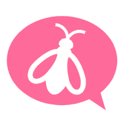 PRACTICEThe ability to train and prepare through repetition of the same processes in order to become more proficient.HARD WORKINGPERSEVERENCEThe ability to keep going and not give up – even when faced with obstacles.Work diligently and work systematically.Persist in effort – show you best effort – don’t be satisfied until high quality, appropriate precision and the desired outcomes are achieved.HARD WORKINGRESILIENCEThe ability to overcome setbacks; remain confident, focused, flexible, and optimistic.Help others to move forward in the face of adversity.